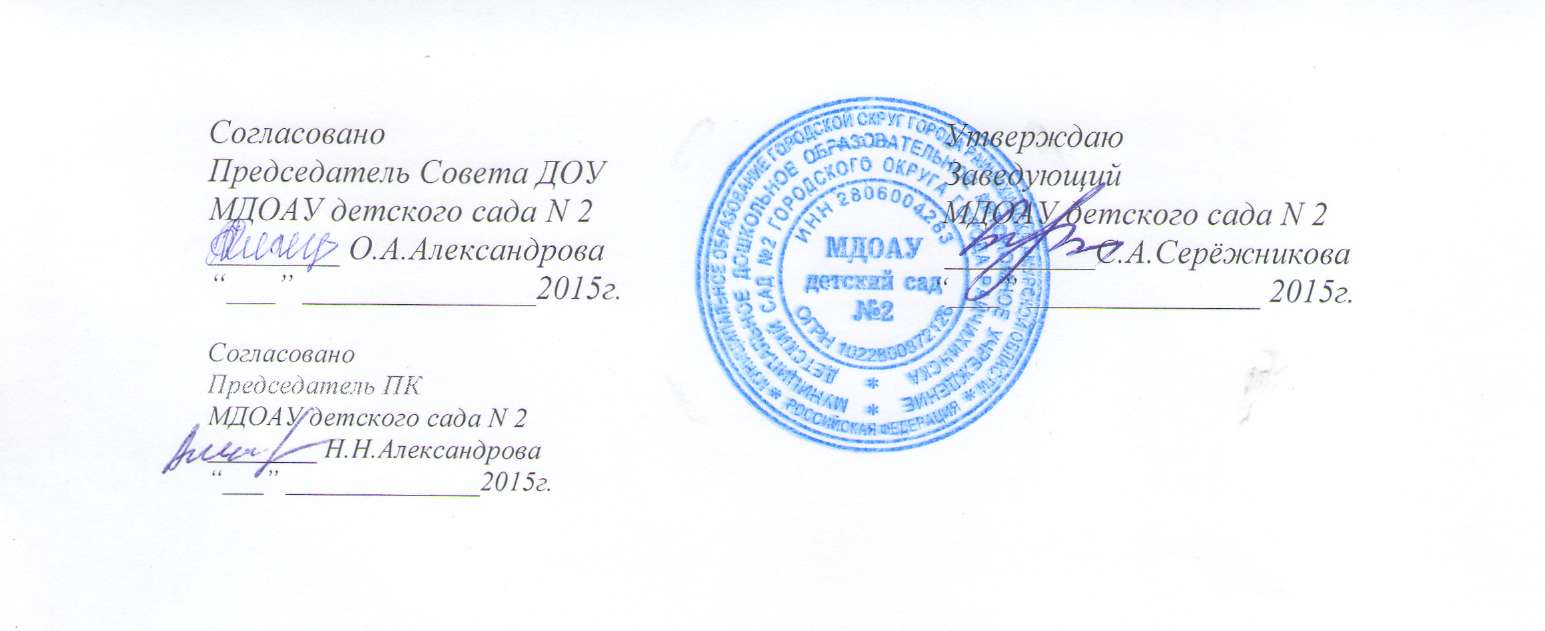 Положениео медико-педагогическом советемуниципального  дошкольного образовательного автономного учреждения детского сада  № 2 городского округа города Райчихинска Амурской областиг.Райчихинск2015г.1.            Общие положения: 1.1. Настоящее Положение разработано для муниципального дошкольного образовательного автономного учреждения детского сада  №2, (далее – Учреждение, МДОАУ детский сад №2 )  в соответствии с Уставом, локальными документами  дошкольного образовательного учреждения.1.2. Медико-педагогический совет организуется в МДОАУ как форма взаимодействия специалистов учреждения, объединяющихся для медико-педагогического сопровождения воспитанников групп для детей от 1г. до 3-х лет.1.3. Медико-педагогический совет в своей деятельности руководствуется международными актами в области защиты прав и законных интересов ребенка, действующим законодательством РФ, нормативно-правовыми документами Министерства РФ (образования, здравоохранения, социальной защиты населения), Уставом МДОАУ детского сада №2, Договором между учреждением и родителями (законными представителями) воспитанника и настоящим Положением.1.4. Свою деятельность МПС осуществляет во взаимодействии с медицинской и педагогической службами ДОУ, педагогическим советом МДОАУ и всеми звеньями учебно-воспитательного процесса. 2. Цель и задачи медико-педагогического совета2.1.          Цель деятельности  МПС — создание целостной системы, обеспечивающей оптимальные условия для развития детей до 3-х лет, с учетом возрастных и индивидуально-типологических особенностей, состояния соматического и психического здоровья.2.2.    В задачи МПС входят:—     организация и проведение комплексного изучения личности ребенка: выявление уровня и особенностей развития познавательной сферы (речи, памяти, внимания),  изучение эмоционально-волевого и личностного развития;—     разработка рекомендаций воспитателям и педагогам для обеспечения индивидуального подхода в процессе воспитания и обучения;—     выбор дифференцированных педагогических условий, необходимых для коррекции недостатков развития и организации коррекционно-развивающего процесса;3. Организация работы 3.1. Заседания МПС проводятся не реже 3 раз   в течение учебного года (1 раз в квартал) по утвержденному плану. Совет может быть также созвано экстренно, в связи с острой необходимостью. 3.2.  Совет носит междисциплинарный характер. На заседаниях МПС  обсуждаются результаты диагностической, лечебно-профилактической, развивающей работы с детьми; даются рекомендации по оптимизации педагогических условий, санитарно-гигиеническому режиму и созданию психологического комфорта в МБДОУ.3.3. Во главе медико-педагогического совета стоит председатель, избираемый членами МПС. Председатель руководит работой МПС по всем вопросам. 4.  Состав медико-педагогического совета4.1. МПС является объединением носителей психолого-педагогической, медицинской, правовой культуры.4.2.            В состав постоянных членов вводятся: заместитель заведующего, старший воспитатель, медицинские сестры,педагог-психолог, воспитатели.4.3.           Состав МПС достаточно гибок, он включает в себя постоянных и временных членов. Постоянные члены совета присутствуют на каждом заседании, участвуют в его подготовке, последующем контроле за выполнением рекомендаций.  5.      Делопроизводство5.1.  МПС избирает из своего состава секретаря для ведения протоколов сроком на 1 год.5.2. Секретарь ведет документацию медико-педагогического совета. 5.3. Заседания МПС оформляются протоколом. Протоколы МПС подписываются председателем совета и секретарем.5.4. Протоколы и материалы к ним хранятся в делах МДОАУ. 6.               Требования к работникам медико-педагогического совета6.1.           Работники, члены МПС, руководствуются данным Положением, а также приказами и распоряжениями Министерств образования и здравоохранения РФ, заведующего МДОАУ детским садом  №2.6.2.       Сотрудники используют в работе современные научно обоснованные методы и методики диагностики и педагогической оценки, профилактики с учетом возраста детей.6.3.        Работники ориентируются на интересы ребенка и семьи, ведут работу в формах, исключающих возможность нанесения вреда здоровью, чести и достоинству детей, родителей, педагогов.6.4.           Работники несут ответственность за сохранность результата обследований, не распространяют сведения о диагностической работе. Используют полученные данные только для осуществления педагогической работы без ущерба для ребенка и его окружения. 7. Изменения в данном Положении7.1. В настоящее Положение могут быть внесены изменения, содержание которых определяется результатом анализа по итогам проводимой работы.